Структурное подразделение «Детский сад № 4 комбинированного вида»                                                                               МБДОУ «Детский сад «Радуга» комбинированного вида»                                     Рузаевского муниципального районаКРАТКОСРОЧНЫЙ ПРОЕКТВ СРЕДНЕЙ ГРУППЕ НА ТЕМУ:«МИР ПРОФЕССИЙ»ПОДГОТОВИЛА: ВОСПИТАТЕЛЬ ШАПШАЕВА А.Р.Проект «Мир профессии»Сроки реализации: краткосрочный (1 неделя).Участники проектной деятельности: воспитатели, воспитанники средней группы.Актуальность проекта:Для всестороннего развития детской личности воспитанников среднего дошкольного возраста особое значение имеет ознакомление с миром взрослых. Вступление ребенка в социальный мир невозможно без усвоения им первичных представлений о социальном мире, в том числе и знакомства с профессиями. Знания человека закладывается с детства, в том числе и профессиональная направленность. Для того чтобы ребенок осмысленно сделал выбор во взрослой жизни, его необходимо познакомить с наибольшим количеством профессий, начиная с профессий родителей. Цель проекта:расширять и обобщать представление детей о профессиях, орудиях труда, трудовых действиях. Развитие интереса к различным профессиям, в частности к профессиям родителей и месту их работы.Задачи проекта:- развитие эмоционально-положительного отношения к человеку труда;- формирование представлений о важности трудовой деятельности в жизни людей;- развитие познавательной активности, интереса к профессиям взрослых;- формирование понимания значимости профессии в жизни людей;- развивать коммуникативные навыки;- развивать связную речь, мелкую моторику рук, воображение, память;Ожидаемый результат: - расширить у детей знания и представления о профессиях, в том числе и профессиях своих родителей (место работы родителей, значимость их труда; гордость и уважение к труду своих родителей);Работа по проекту предполагает разделение деятельности на три этапа: I этап (организационный): Создать развивающую среду:Пополнить игру «Больница» атрибутами: шприцы, градусники, фонендоскоп.Настольные и дидактические игры: «Профессии», «Чудесный мешочек».Пополнить библиотечку книгами Б. Заходер «Все работы хороши»; В. Маяковский «Кем быть?»; К. Чуковский «Федорино горе», С. Михалков «Дядя Степа».Добавить в картотеку «Стихи о профессиях».II этап (практический)Организованная деятельность педагога и детей:непосредственно образовательная деятельность, беседы с детьми,дидактические игры,чтение художественной литературы,рассматривание иллюстраций, предметов труда,III этап (итоговый): Мероприятия по реализации проекта:В работе с детьми:Беседы:«Что такое профессии»,«Какие профессии ты знаешь»,«Кем ты станешь, когда вырастешь?»«Почему важно быть хорошим специалистом»,Дидактические игры: «Кому что нужно для работы»,«Инструменты для людей разных профессий»,«Что пригодится при строительстве дома»,«Что мы делали, не скажем, а что делали, покажем».Чтение художественной литературы:«Кем быть?» В. Маяковский,«Строители» Б. Заходер,«Дядя Стёпа - милиционер» С. Михалков,«Доктор Айболит» К.Чуковский,3. Работа с раскрасками: «Профессии людей».Сюжетно-ролевые игры:«Больница»Цель: Вызвать у детей заинтересованность к профессии врача; воспитывать сопереживание, чуткое отношение к больному, культуру общения.«Строители»Цель: формировать конкретные представления о строительстве, его этапах; закреплять знания о рабочих профессиях; воспитывать уважение к труду строителей; формировать умение творчески развивать сюжет игры.«Водитель»Цель: Закрепление знаний и умений о труде водителя и кондуктора, на основе которых ребята смогут развить сюжетную, творческую игру. Знакомство с правилами поведения в автобусе. Учить самостоятельно создавать для задуманного сюжета игровую обстановку; способствовать формированию умения применять знания для творческого развития сюжета игры; помогать детям усваивать основные моральные нормы; воспитывать честность в отношениях; упрочить формы культурного, доброжелательного обращения; воспитывать дружбу, умение жить и работать в коллективе.«Лаборатория»Цель: помочь создать игровую обстановку с учётом темы игры и воображаемой ситуации, формировать умение ставить проблему, выдвигать гипотезы, наблюдать, комментировать, прогнозировать результаты опытов; познакомить с профессиями: ученый: лаборант.Опыт1:Капнуть на срез картофеля йод (картофель стал фиолетовым).Опыт 2«Вулканчик.»Из пластилина на подставке вылеплен вулкан, на вершине - углубление. Положить в углубление пищевую соду и капнуть лимонный сок или уксус (сода запенилась и стала «выплескиваться» из вулкана).«Художник»Цель: расширить познавательный интерес к профессиям, активизировать словарный запас; развивать логическое мышление; упражнять детей в умении определять название профессии по названиям действий; совершенствовать стиль партнёрских отношений; развивать коммуникативные навыки детей; обогащать детские отношения опытом совместной творческой деятельности; воспитывать уважение к труду взрослых разных профессий.В работе с родителями:Создание альбома «Интересные  факты в профессии».Работа с современными технологиями:Просмотр мультфильмов о профессиях.Просмотр презентации «В мир профессий».Заключительный этап:Дидактическая игра «Кем быть?».Сюжетно-ролевые игра: «Больница»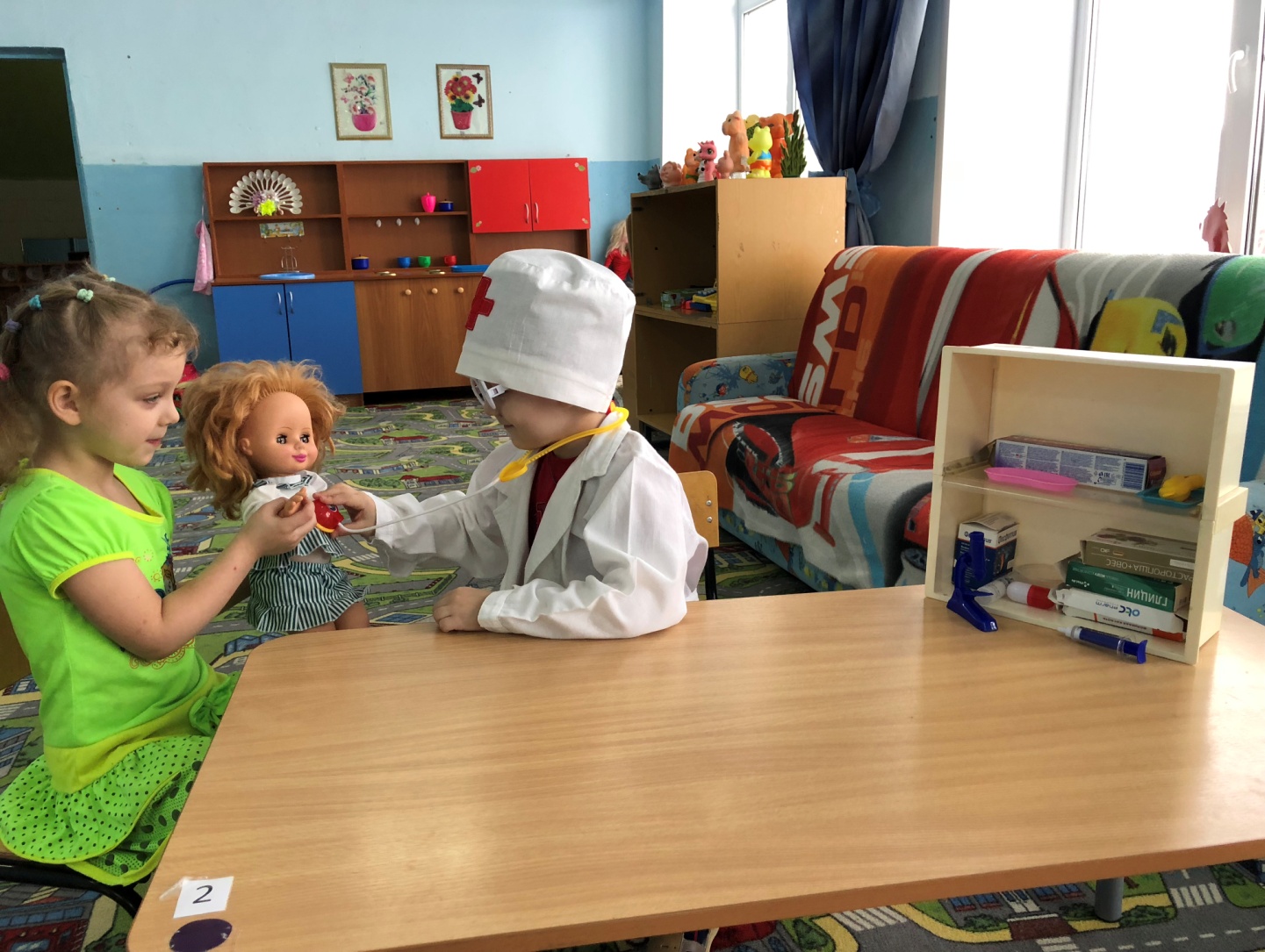 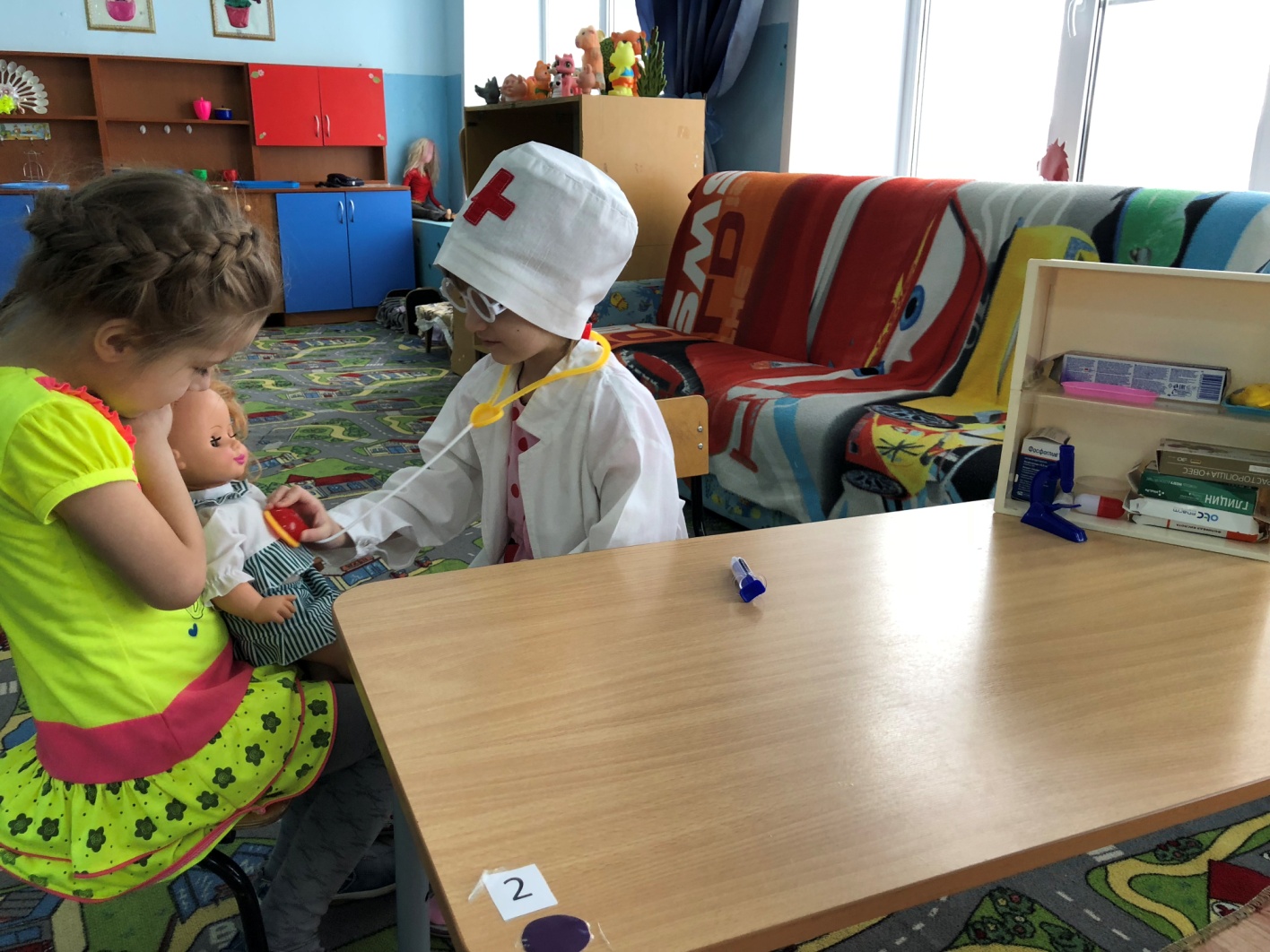 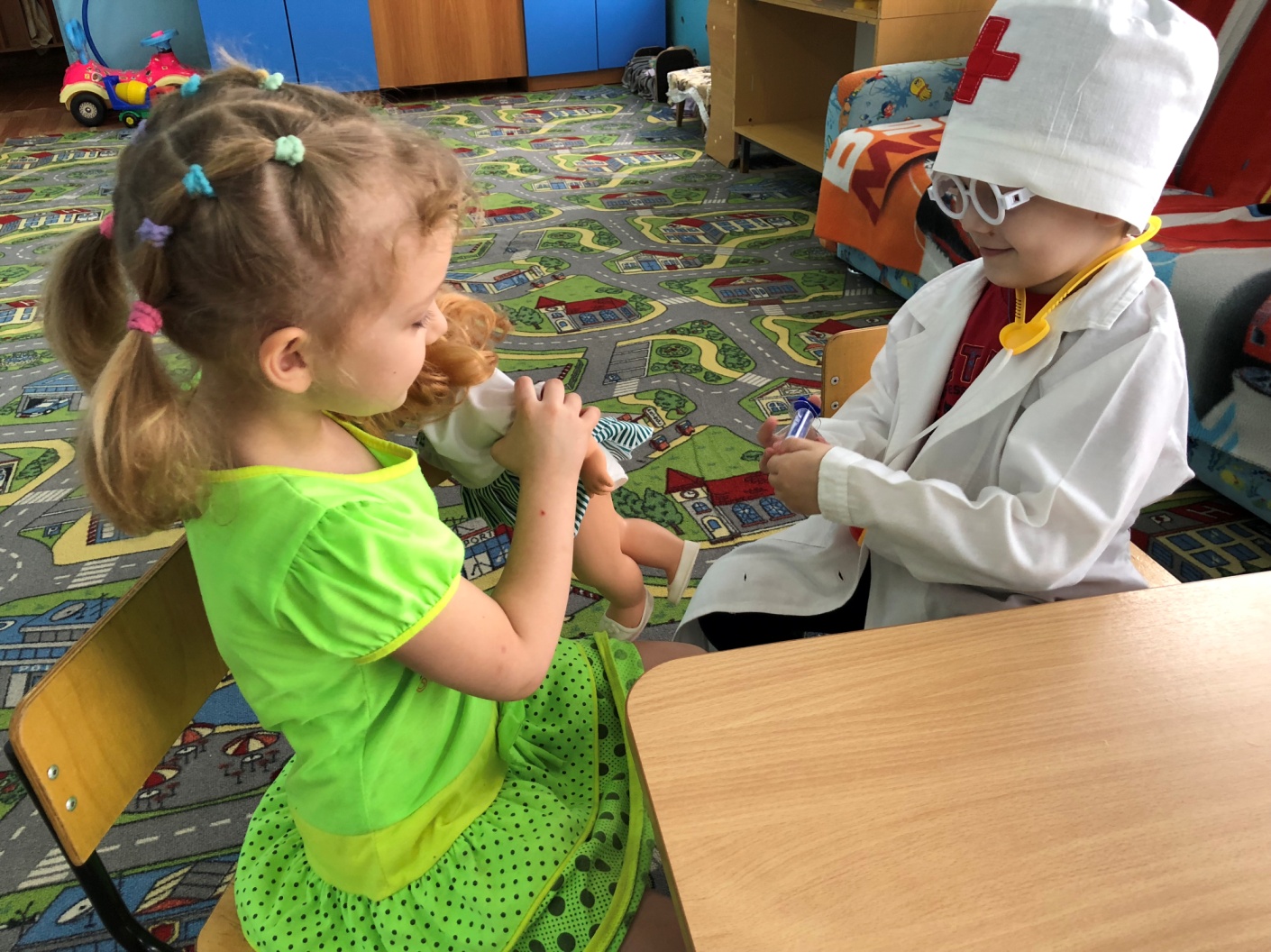 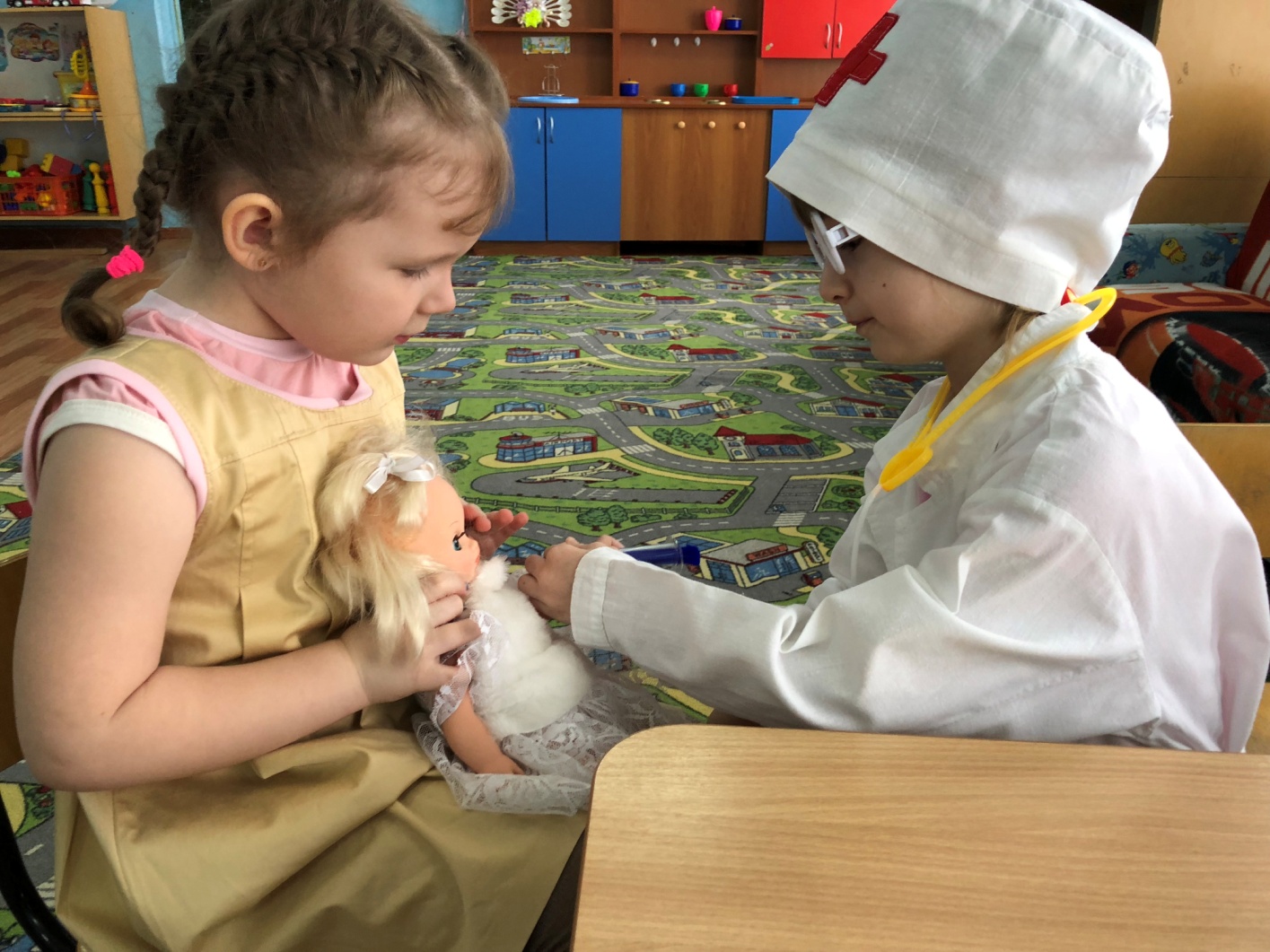 Сюжетно-ролевая игра: «Водитель»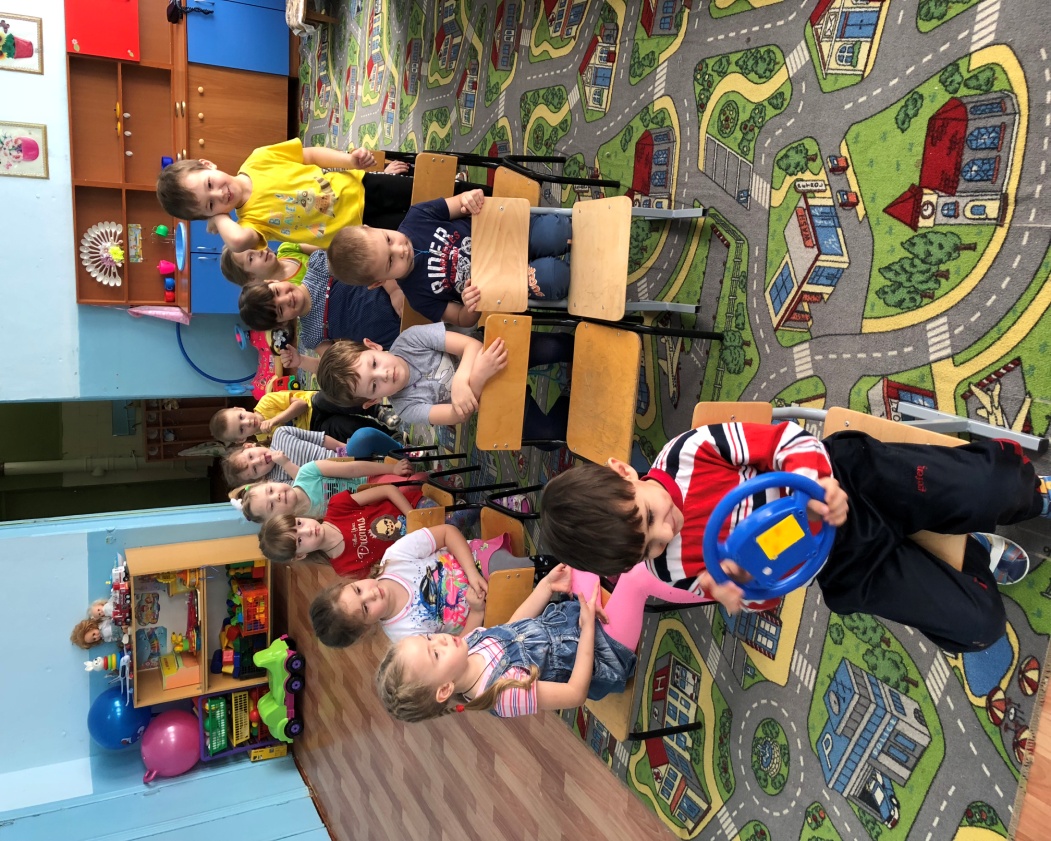 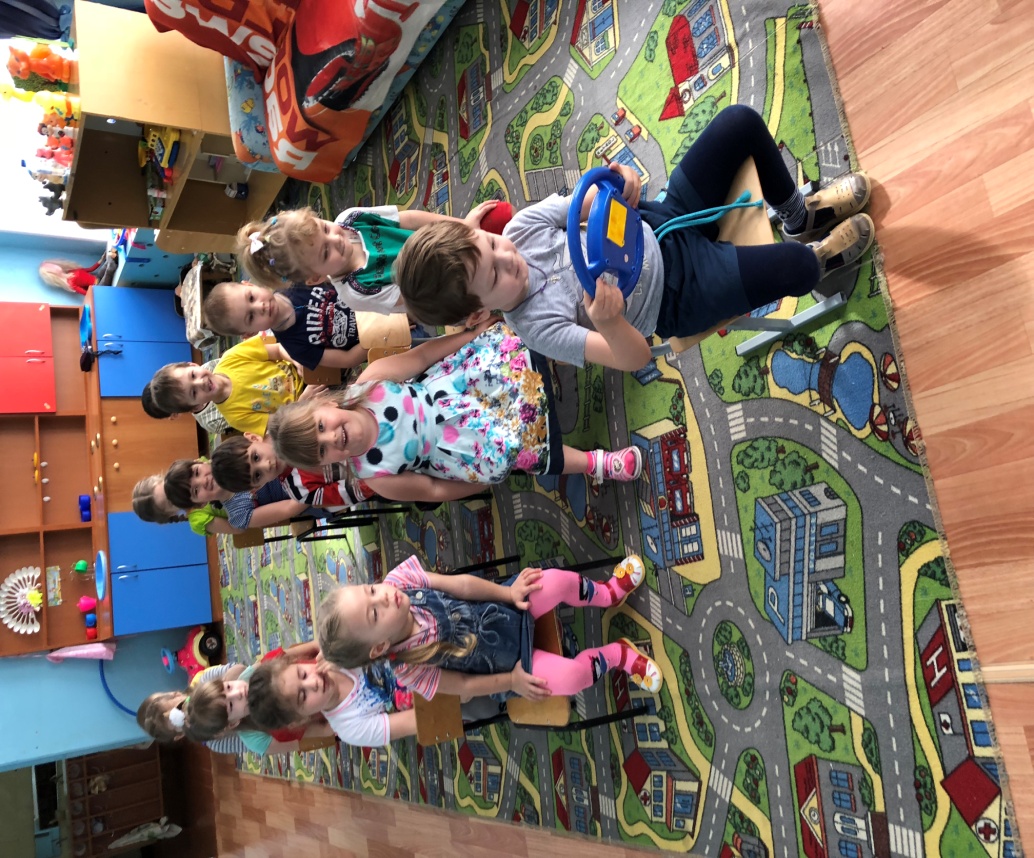 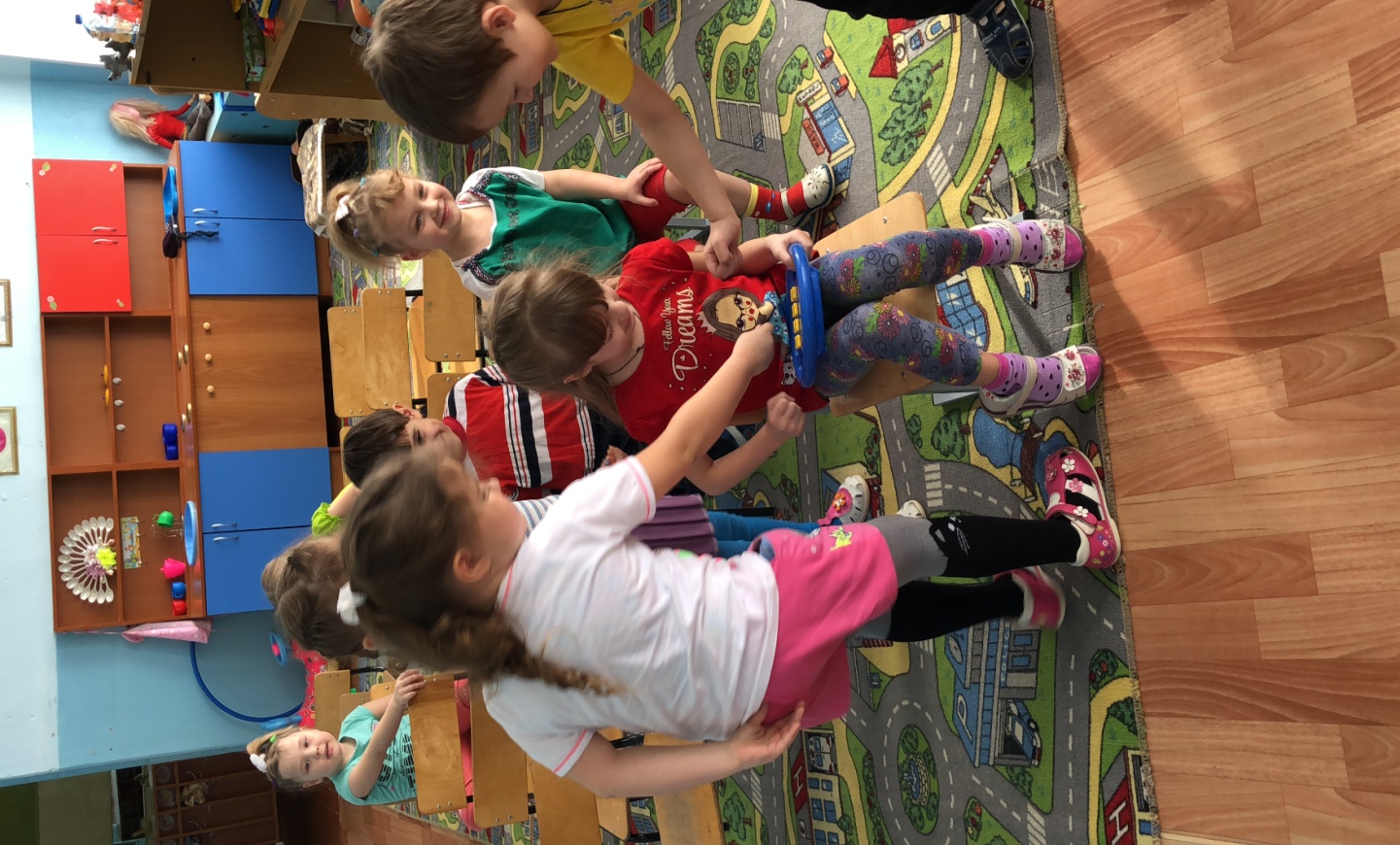 Сюжетно-ролевая игра: «Строители»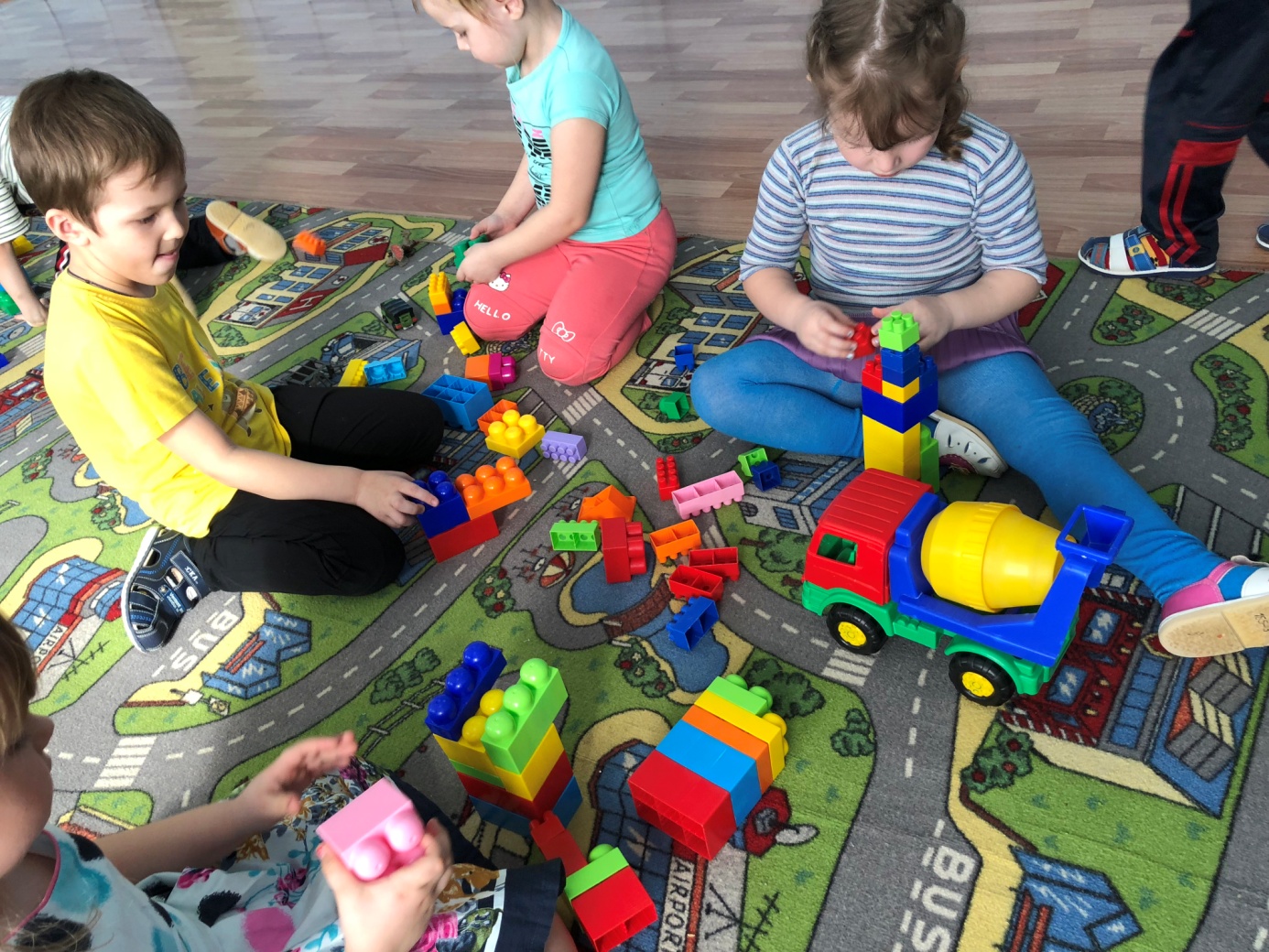 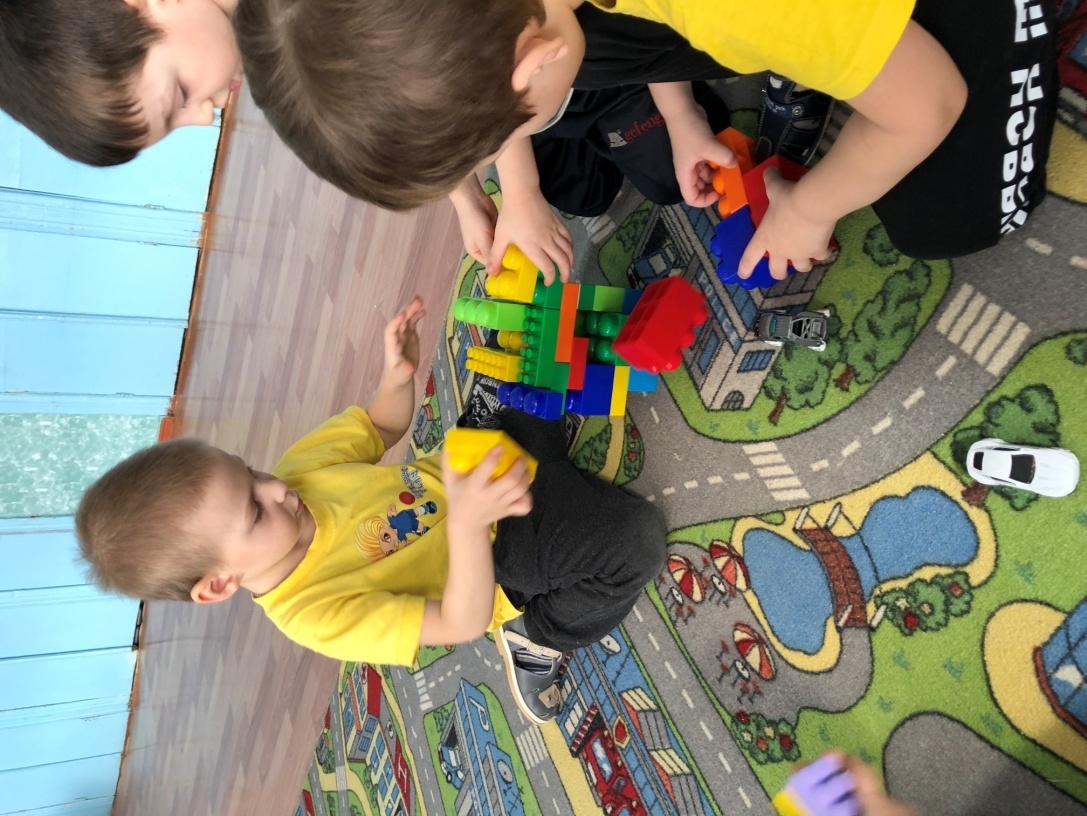 Сюжетно-ролевая игра: «Лаборатория»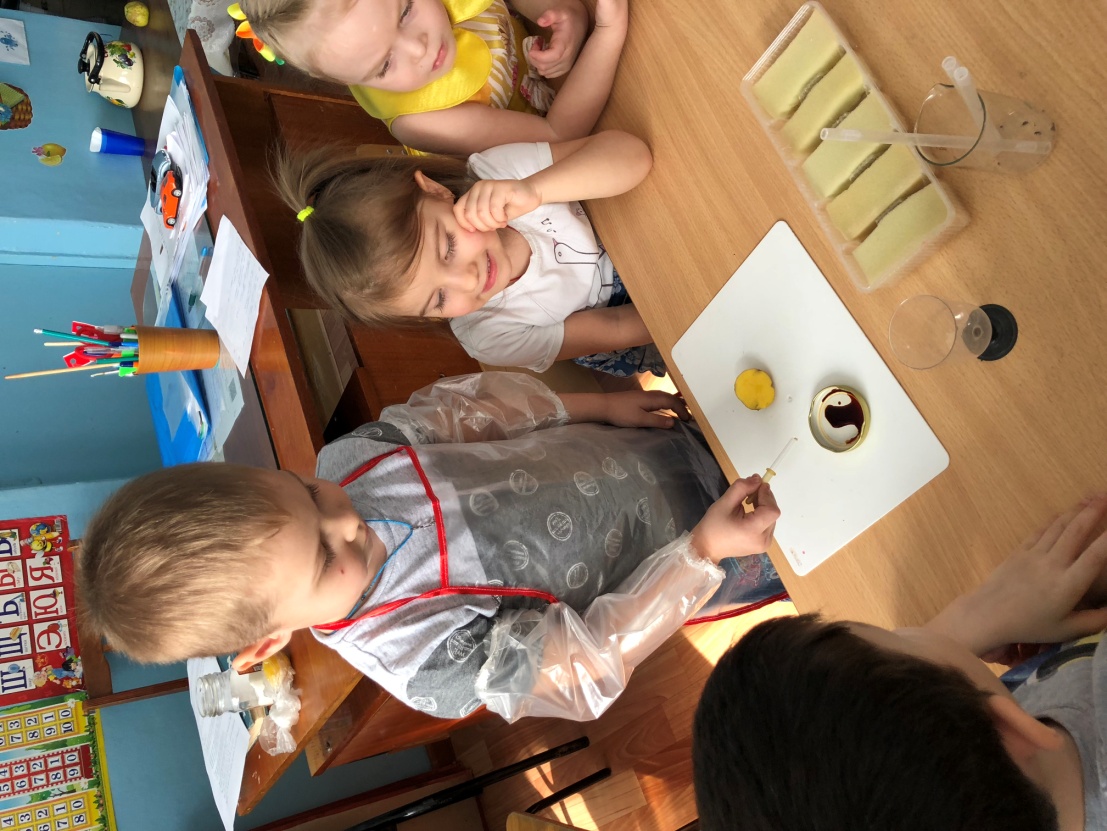 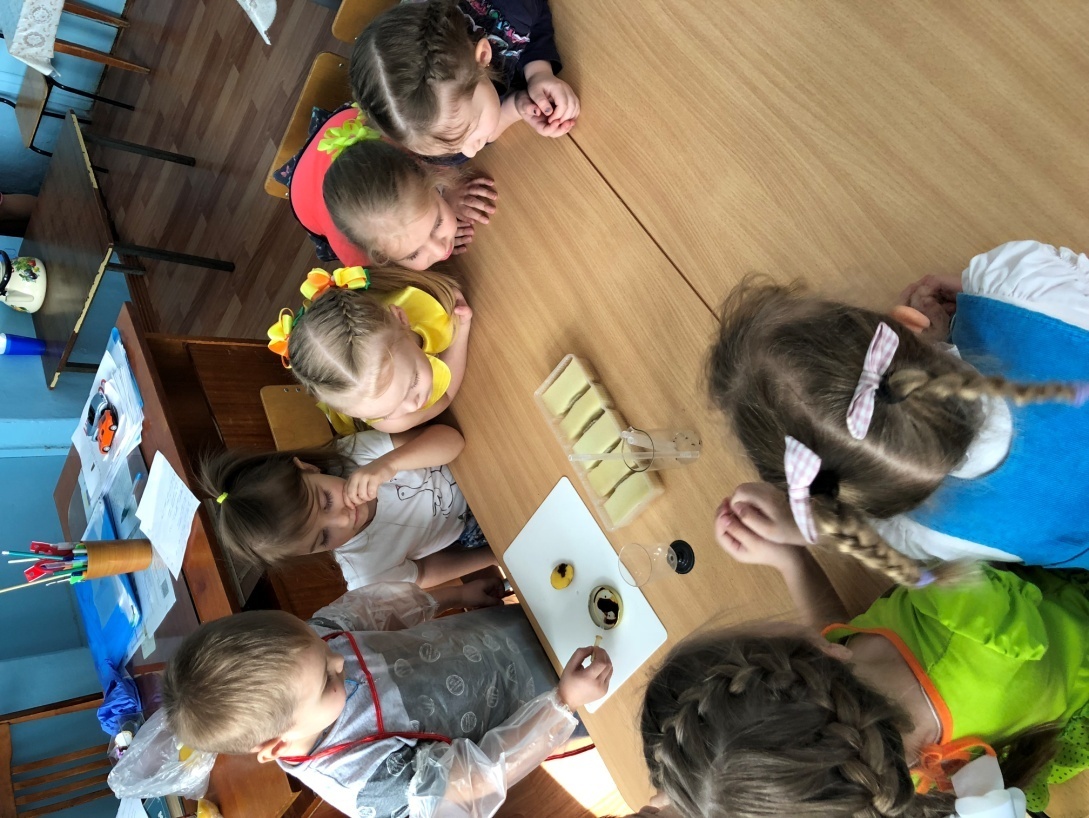 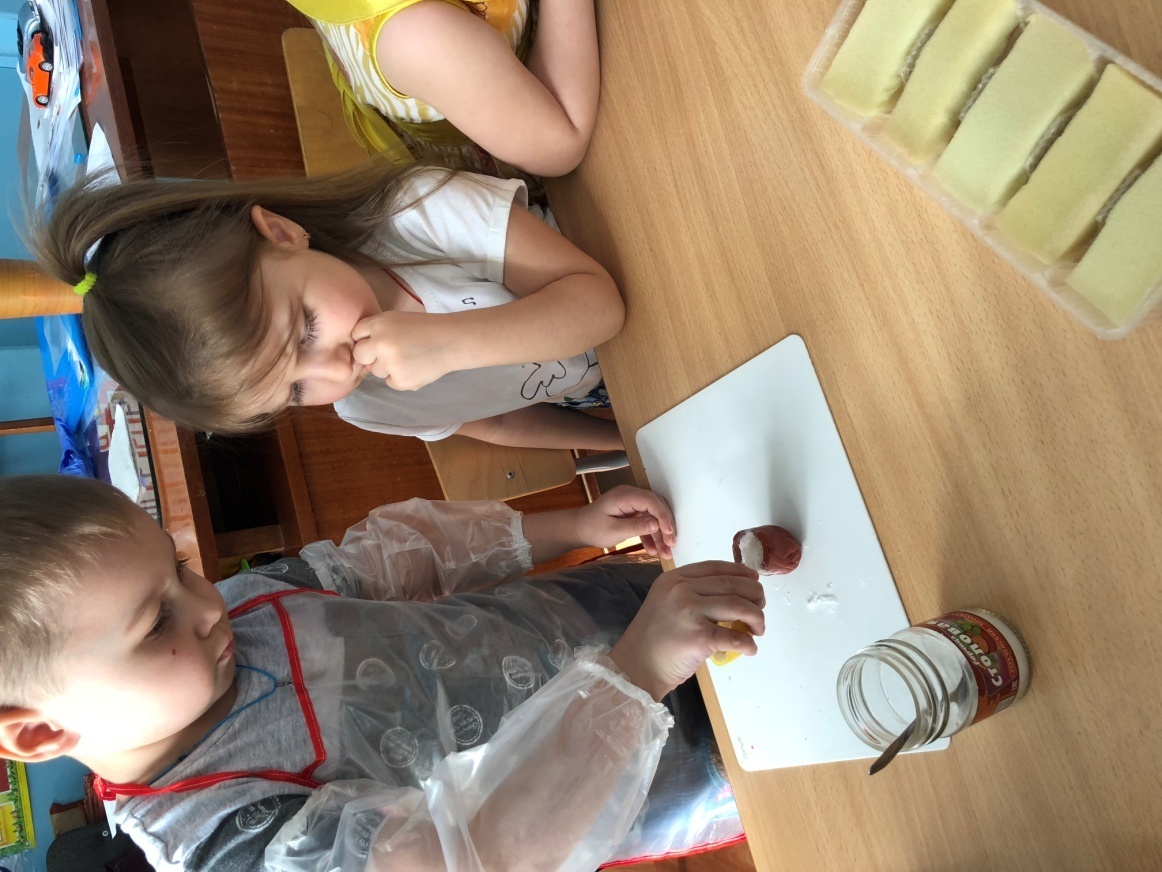 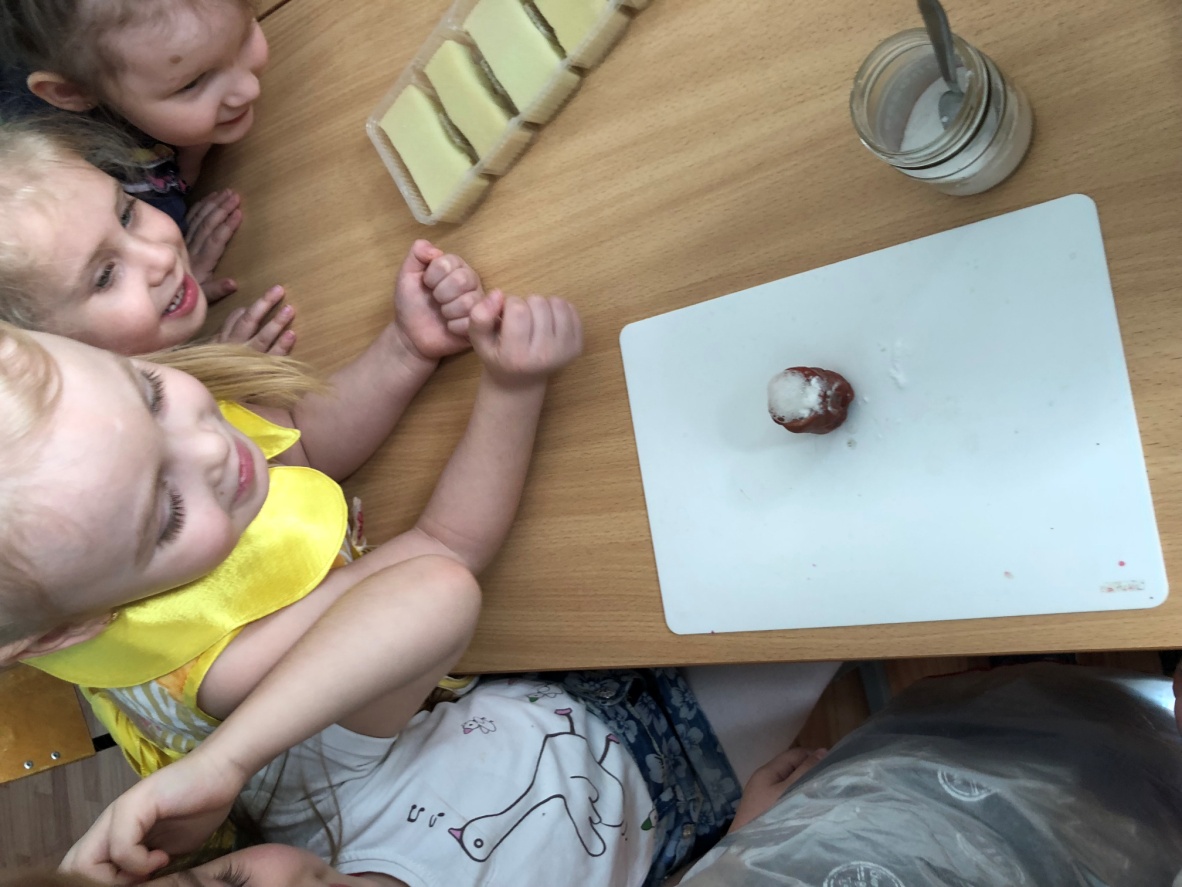 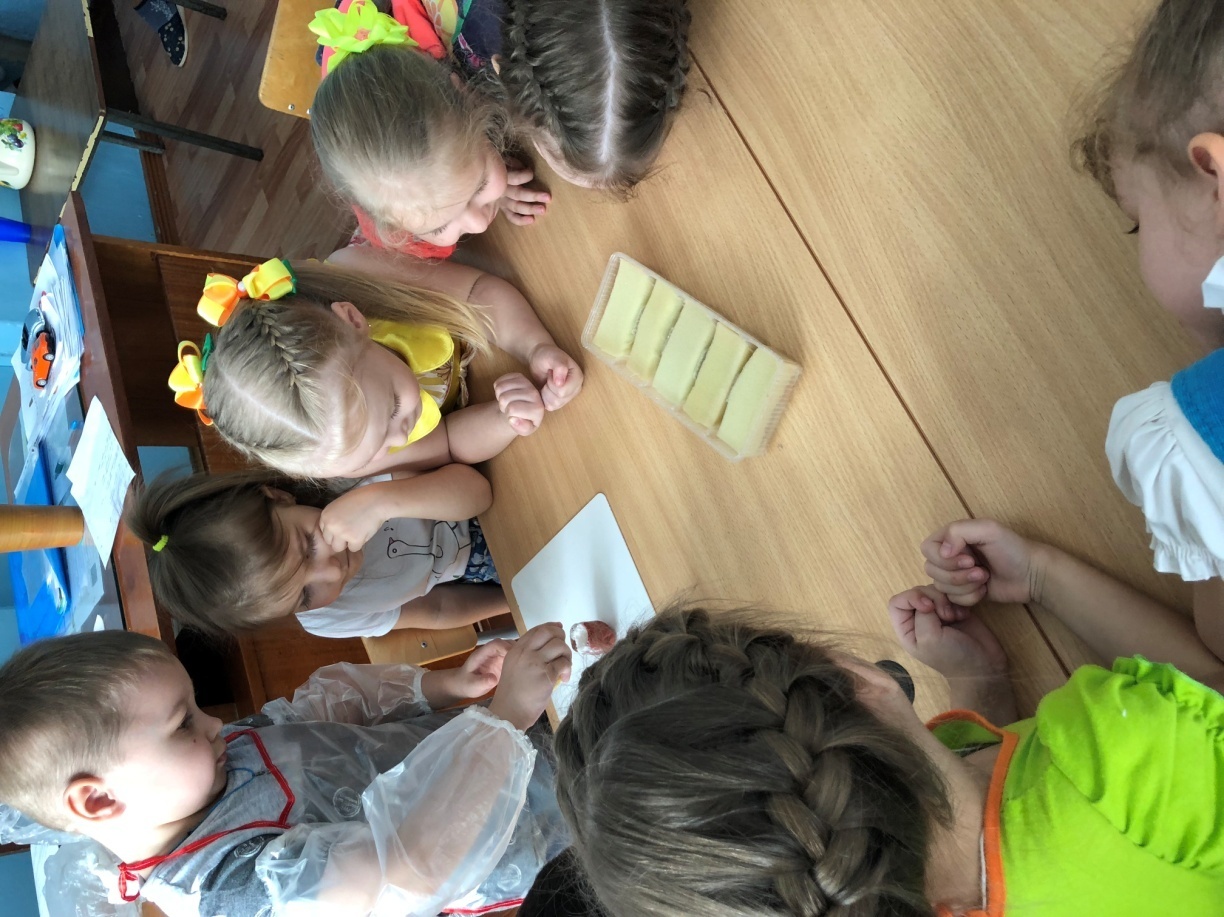 